Dokument fastställt av: Tematisk rådgivare Frivillighet på Enhet Förening
Datum: 2021-02-19Gäller till och med: 2023-02-19Revideras och följs upp av: Nationella avdelningen / Enhet Förening 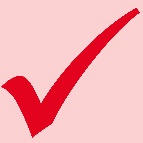    Checklista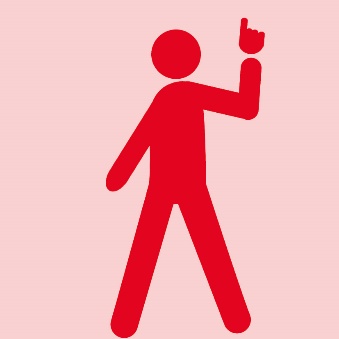 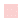 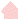 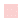     Introduktion av frivilliga till uppdrag i Svenska Röda KorsetEn av hörnstenarna i att få nya frivilliga att känna sig välkomna är att få en ordentlig och grundlig introduktion. Detta är viktigt för att nya frivilliga ska känna sig trygga och har förstått ordentligt vad det innebär at vara frivillig i Svenska Röda Korset, i kretsen och i den specifika verksamheten.Det här behöver ingå i en introduktion:Gemensamt för allaOm Svenska Röda KorsetGrundprinciperna Svenska Röda Korset UppförandekodFrivilligpolicynÖverenskommelse mellan frivillig och Svenska Röda Korset samt tystnadsförsäkranObligatoriska kurserSvenska Röda Korsets intranät RednetSpecifikt för kretsen och verksamhetenOm kretsen och verksamhetenVerksamhetsspecifika kurserKompetensutvecklingFrivilligvårdPersonkortSpecifika kläder eller utrustning som krävs för uppdraget Utdrag ur belastningsregister för de verksamheter där det krävsDet här är bra att lyfta från FrivilligpolicynFrivilliguppdrag inom Svenska Röda Korset bygger på enskilda människors ideella engagemang, som utförs av fri vilja, det vill säga utan anspråk på egen förtjänst och utan sociala, ekonomiska eller politiska påtryckningarAtt när man tackat ja till ett uppdrag så har man förbundit till att följa Röda Korsets grundprinciper, uppförandekod, policys, riktlinjer, säkerhetsföreskrifter, styrdokument, samt ger av sin tid för att bidra till att göra skillnadAtt frivilliga ingår i Svenska Röda Korsets övergripande krisberedskapsförmåga och har utifrån sina kunskaper, sitt uppdrag i vardagen och sina förutsättningar en beredskap att agera vid krisFrivilliga har rätt till att få fortlöpande psykosocialt stöd både i kontinuerlig verksamhet och vid särskilda krisinsatserBör, men behöver inte, vara medlem i kretsen 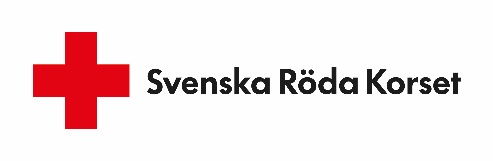 